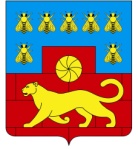 Администрация Мясниковского районаПОСТАНОВЛЕНИЕ29.01.2019 г.                                           № 47                                               с. ЧалтырьО присуждении премии главы Администрации Мясниковского района педагогическим и руководящим работникам образовательных организаций Мясниковского района в 2019 годуВ соответствии с муниципальной программой Мясниковского района «Развитие образования», в целях стимулирования педагогической деятельности, материального поощрения педагогических работников образовательных организаций Мясниковского района, за выявление и поддержку талантливых детей, во исполнение постановления Администрации Мясниковского района от 31.12.2015 года № 1974 «О премии главы  Администрации Мясниковского района педагогическим и руководящим работникам  образовательных организаций Мясниковского района», на основании решения межведомственной комиссии (протокол №1 от 17.01.2019г.) по присуждению премии главы Администрации Мясниковского района педагогическим и руководящим работникам образовательных организаций Мясниковского района,  Администрация Мясниковского района                                                           постановляет:1. Присудить премию главы Администрации Мясниковского района педагогическим и руководящим работникам образовательных организаций Мясниковского района в размере по 10000 (десять тысяч) рублей следующим работникам:Барнагяну Мнацакану Мартиросовичу, учителю физической культуры муниципального бюджетного общеобразовательного учреждения Чалтырской средней общеобразовательной школы №3;Соловьевой Ольге Борисовне, музыкальному руководителю, муниципального бюджетного дошкольного образовательного учреждения детского сада №8 «Сказка» села Большие Салы.2. Финансовому отделу Администрации Мясниковского района (Хавранян У.А.) осуществлять финансирование расходов на выплату указанных в пункте 1 премий в пределах ассигнований, предусмотренных на эти цели решением о бюджете Мясниковского района на соответствующий финансовый год, и лимитов бюджетных обязательств.3. Контроль за выполнением  постановления возложить на заместителя главы Администрации Мясниковского района Хатламаджиян В.Х.Глава Администрации Мясниковского района                                                                   В.С. Килафян Проект вноситмуниципальное учреждение «Отдел образования Администрации Мясниковского района»